Чӑваш Республикин Улатӑр муниципалитет округӗн администрацийӗнвӗренӳ пайӗЧувашская Республика Отдел образования администрацииАлатырского муниципального округа 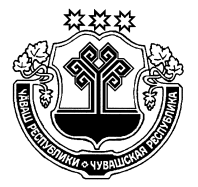 ПРИКАЗ  19.12.2023 № 249  Улат`р хули                                                                                                                    г. Алатырь                                                                                                                                                           О подведении итогов муниципального этапа XXIXРеспубликанских интеллектуальныхигр младших школьниковВ соответствии с приказом отдела образования администрации Алатырского муниципального округа от 23.11.2023 № 233 «О проведении муниципального этапа XXIX Республиканских интеллектуальных игр младших школьников» и на основании Положения, 19 декабря прошли интеллектуальные игры младших школьников, в которых приняли участие 36 обучающихся 4 классов. Интеллектуальные игры проходили по следующим предметам: русский язык, математика, окружающий мир, литературное чтение, родной (чувашский) язык, литературное чтение на родном (чувашском) языке. На основании решения членов жюри п р и к а з ы в а ю:Признать победителями и призёрами интеллектуальных игр младших школьников (приложение).Наградить победителей и призёров дипломами отдела образования, участников – сертификатами.Контроль за исполнением настоящего приказа возложить на Харитонову В.Ю., заместителя начальника отдела образования. Начальник отдела образования                                                                               А.С. КатаевПриложениек приказу отдела образованияадминистрации Алатырского муниципального округаот 19.12.2023 г. № 249СПИСОКпобедителей и призёров муниципального этапа XXIX Республиканских интеллектуальных игр младших школьников№Ф.И.О.Школапредметрезультатнаставник1Фадеев Дмитрий АлександровичМБОУ "Сойгинская СОШ" русский языкпобедительХадарова Галина Васильевна2Григорьев Кирилл АндреевичМБОУ "Алтышевская СОШ" русский языкпризерЕфремова Светлана Николаевна3Степанов Ярослав АндреевичМБОУ "Кирская СОШ" русский языкпризерКруглова Елена Константиновна4Сыкина Алина НиколаевнаМБОУ "Староайбесинская СОШ" русский языкпризерМаруськина Елена Петровна5Нагорнова Алина АлександровнаМБОУ "Чуварлейская СОШ" русский языкпризерШигаева Елена Викторовна6Поливцев Евгений АлексеевичМБОУ "Алтышевская СОШ" математикапобедительЕфремова Светлана Николаевна7Цымлянский  Владислав РомановичМБОУ "Кирская СОШ" математикапризерКруглова Елена Константиновна8Николаева Елизавета ВладимировнаМБОУ "Чуварлейская СОШ" математикапризерШигаева Елена Викторовна9Давыдов Тимур РуслановичМБОУ "Первомайская СОШ" математикапризерСафейкина Елена Геннадьевна10Рыбкина Вера СергеевнаМБОУ "Староайбесинская СОШ" математикапризерМаруськина Елена Петровна11Кулясов Матвей АлексеевичМБОУ "Алтышевская СОШ" окружающий мирпобедительЕфремова Светлана Николаевна12Шерматова Кира ВячеславовнаМБОУ "Алтышевская ООШ" окружающий мирпризерСавина Мария Михайловна13Никишин Роман АлексеевичМБОУ "Староайбесинская СОШ" окружающий мирпризерМаруськина Елена Петровна14Сариева Сусанна ДмитриевнаМБОУ "Чуварлейская СОШ" окружающий мирпризерШигаева Елена Викторовна15Филипова Злата МихайловнаМБОУ "Атратская СОШ" окружающий мирпризерМихеева Ирина Андреевна16Царыгина Марина ВитальевнаМБОУ "Чуварлейская СОШ" литературное чтениепобедительШигаева Елена Викторовна17Еливанов Давид НиколаевичМБОУ "Новоайбесинская СОШ"родной (чувашский язык)победительЛысова Елена Анатольевна